РЕСПУБЛИКА  КРЫМНИЖНЕГОРСКИЙ РАЙОННИЖНЕГОРСКИЙ  СЕЛЬСКИЙ  СОВЕТР Е Ш Е Н И Е40-й сессии 2-го созыва«26» апреля 2023 г.                                             № 157                                                пгт. НижнегорскийО внесении изменений в решение Нижнегорского сельского совета Нижнегорского района Республики Крым от 29.11.2017 № 262 «Об утверждении Правил благоустройства территории муниципального образования Нижнегорское сельское  поселение Нижнегорского района Республики Крым»В соответствии с Федеральным законом от 06.10.2003 № 131-ФЗ «Об общих принципах организации местного самоуправления в Российской Федерации», Уставом муниципального образования Нижнегорское  сельское поселение Нижнегорского района Республики Крым, Нижнегорский сельский совет Нижнегорского района Республики КрымРЕШИЛ:Внести в решение Нижнегорского сельского совета от 29.11.2017 № 262 «Об утверждении Правил благоустройства территории муниципального образования Нижнегорское сельское поселение Нижнегорского района Республики Крым» (далее – Решение)  следующие изменения:В преамбуле Решения слова «приказом Министерства строительства и жилищно-коммунального хозяйства РФ от 29 декабря 2021 г. № 1042/пр "Об утверждении методических рекомендаций по разработке норм и правил по благоустройству территорий муниципальных образований» исключить;Настоящее решение разместить на информационных стендах Нижнегорского сельского поселения Нижнегорского района Республики Крым и на официальном сайте администрации Нижнегорского сельского поселения в сети «Интернет».Настоящее решение вступает в силу со дня его обнародования.Председатель   Нижнегорскогосельского совета                                                                                                                    С.В. Юрченко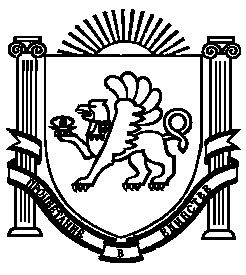 